МОДЕЛЬ ВСОКОв МДОУ детский сад п. Каменники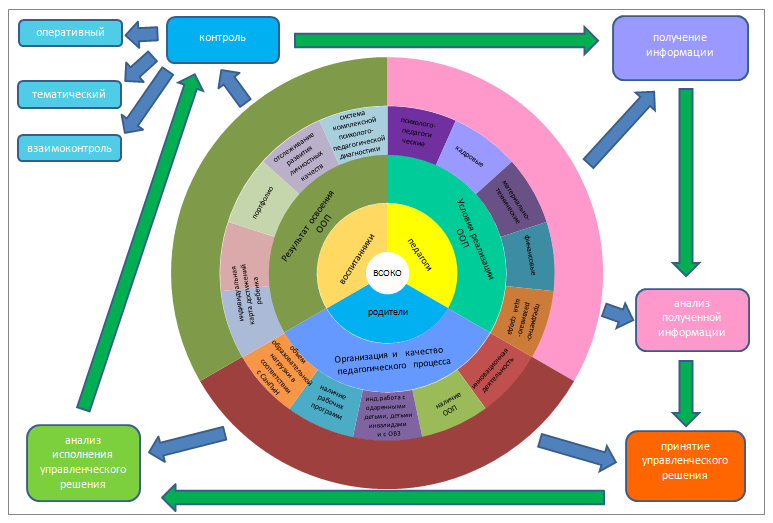 